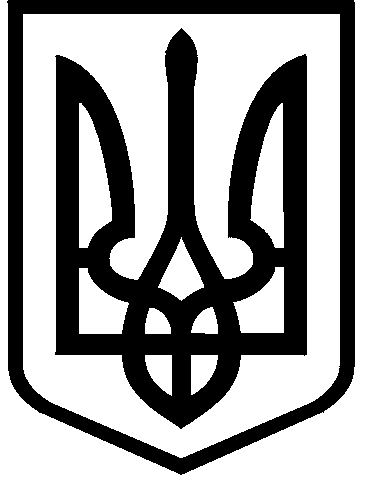 КИЇВСЬКА МІСЬКА РАДАII сесія  IX скликанняРІШЕННЯ____________№_______________						ПРОЄКТВідповідно до Конституції України та Закону України «Про місцеве самоврядування в Україні», Регламенту Київської міської ради, затвердженого рішенням Київської міської ради від 04.11.2021 № 3135/3176, з метою подолання історичних міфів та викривлених історичних уявлень, припинення вшанування в Україні історичної постаті, що не є знаковою для українців,  укріплення патріотизму та національної свідомості, Київська міська радаВИРІШИЛА:	1. Направити звернення Київської міської ради до Одеської міської ради «Про звернення Київської міської ради до Одеської міської ради щодо демонтажу пам’ятника російському імперському полководцю Олександру Суворову».	2. Офіційно оприлюднити це рішення у порядку, передбаченому законодавством України.3. Контроль за виконанням цього рішення покласти на постійну комісію Київської міської ради з питань місцевого самоврядування, регіональних та міжнародних зв’язків.Київський міський голова                                                    Віталій КличкоПОДАННЯ:Депутати Київської міської ради:Про звернення Київської міської ради до Одеської міської ради щодо демонтажу пам’ятника російському імперському полководцю Олександру СуворовуПОГОДЖЕНО:Постійна комісія Київської міської ради з питань місцевого самоврядування, регіональних та міжнародних зв’язківГоловаСекретарЮлія ЯРМОЛЕНКОІгор ХАЦЕВИЧПостійна комісія Київської міської ради з питань  з питань охорони здоров'я та соціальної політикиГоловаСекретарМарина ПОРОШЕНКОЮлія УЛАСИКМарина ПОРОШЕНКОЮлія УЛАСИКВ. о. начальника управління правового забезпечення діяльності Київської міської ради Валентина ПОЛОЖИШНИКВалентина ПОЛОЖИШНИК